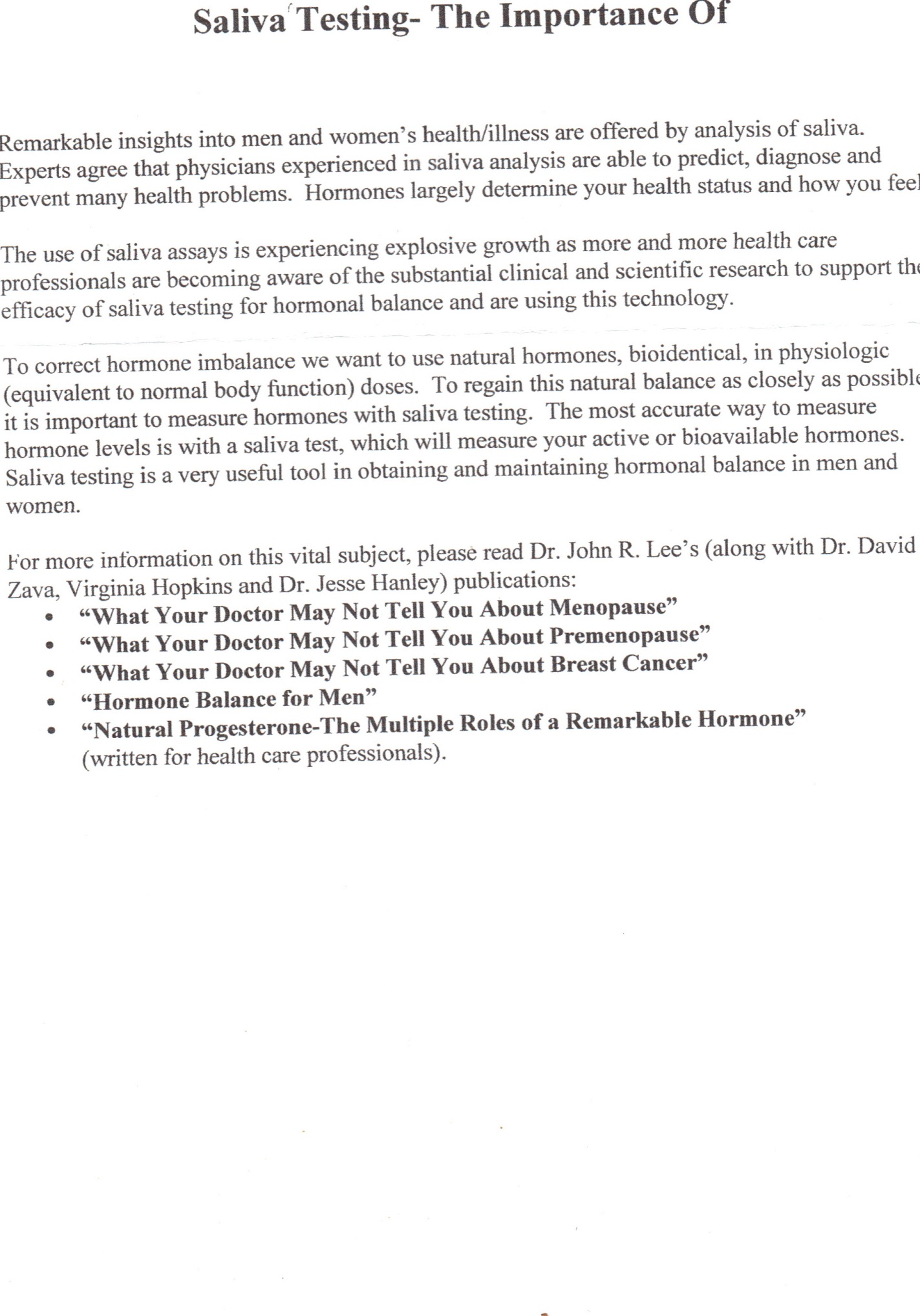 Saliva test:  measure what is going on inside the cell.  In the case of hormones that is where they are needed.Blood test:  measure the area outside the cells.Urine tests:  measure the overflow which blood and cells can’t hold or get in.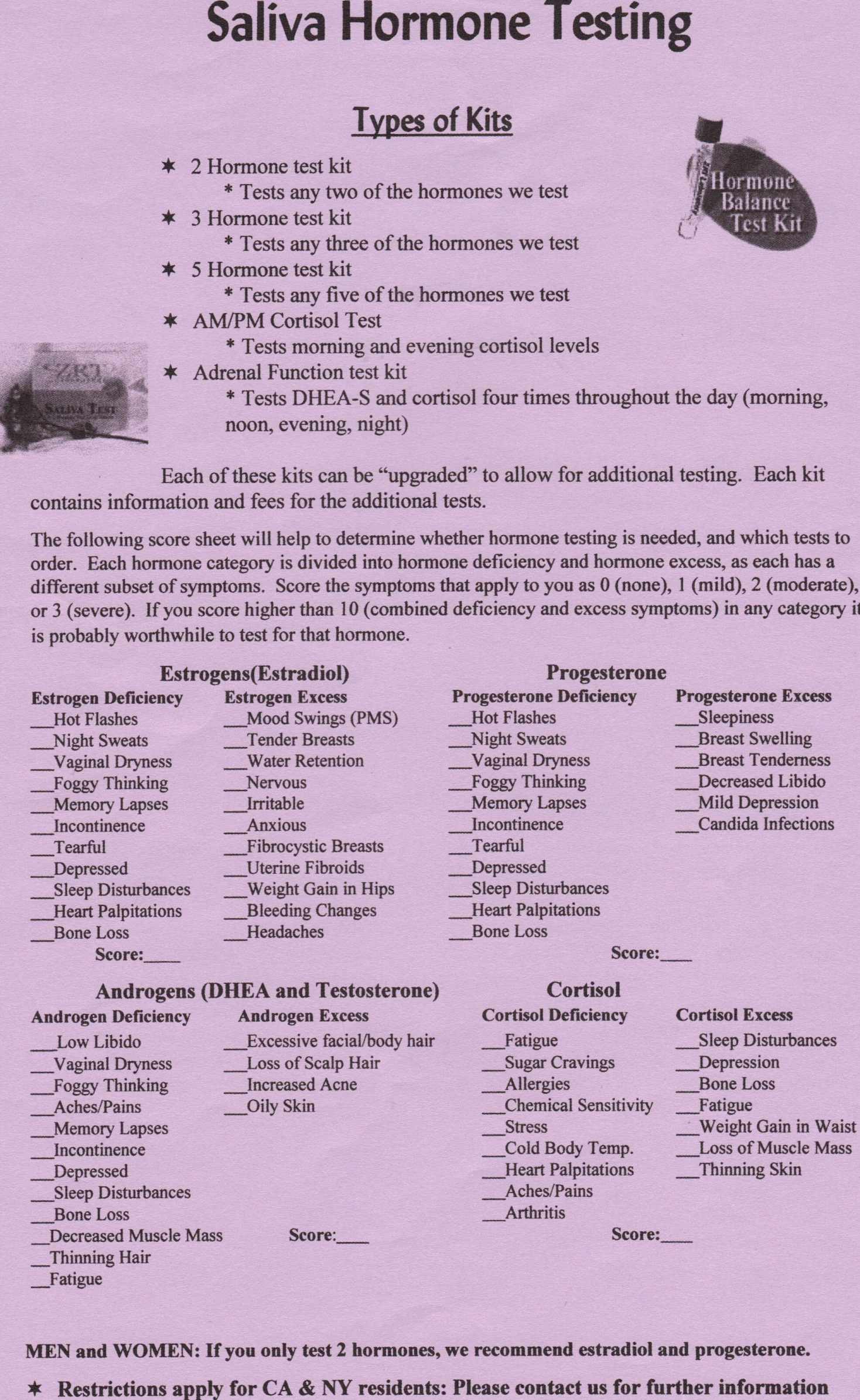 